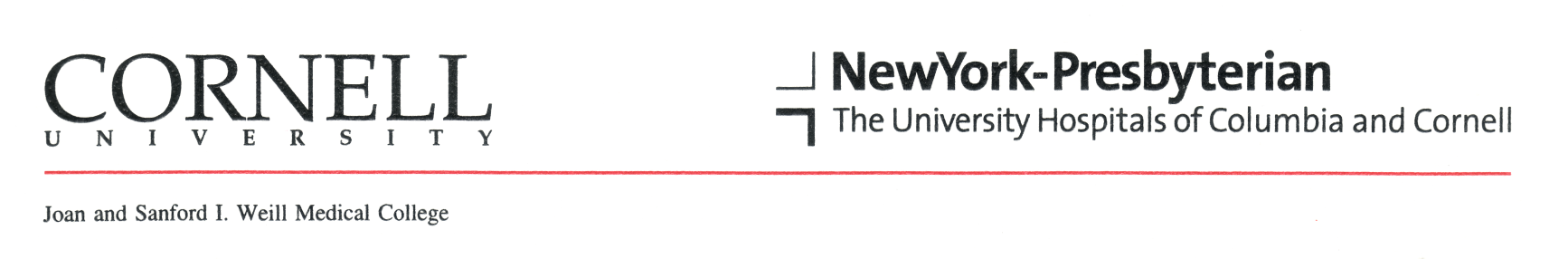 PETER N. SCHLEGEL, M.D., F.A.C.S.Chairman, Department of UrologyUrologist-in-ChiefDepartment of UrologyBrady Urologic Health Center525 East 68th StreetNew York, NY  10021Tel: 212-746-5491Fax: 212-746-8425pnschleg@med.cornell.eduCYSTOSCOPYA Cystoscopy is a simple procedure that allows evaluation of your urine passage, including the area of the bladder and the prostate gland.  It is performed as an outpatient procedure, leaving the same day.  Cystoscopy involves having a “telescope-like” instrument passed through your urethra into the bladder.  A local anesthetic is used, but it may be uncomfortable. The procedure will take 10-15 minutes.Pre-operative Preparation-For any elective procedure, you should be in the best possible health.  Please inform our office of any health issues you may have. If you have any urinary issues, such as burning and/or frequency, please notify the office before your procedure.  -Avoid aspirin and aspirin-like derivatives one week before your procedure. These may thin your blood and cause additional bleeding.  Attached is a list of medications you should avoid.  -You may eat/drink prior to your procedure.  -Wear loose, comfortable clothing as occasionally a urethral catheter will be left in place.  Post-operative Instructions-A small amount of blood in the urine is normal after a cystoscopy, as well as burning upon urination.-Drink plenty of fluids following your procedure.  This will help to decrease any burning you may have.  -If the bleeding continues and increases, again increase your fluid intake.  If you begin to pass clots, have difficulty urinating and emptying your bladder, or develop a fever above 101, please phone the office.  -You may resume your normal activities as you feel up to them.  -You may take 1-2 Extra-Strength Tylenol for any discomfort.  -If a biopsy is performed, you will be notified of the results in 7-10 days.  If you have any question, concerns, or problems following your cystoscopy, please call the office.  Sincerely,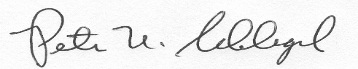 Peter N. Schlegel, M.D.Professor & Chairman,Department of Urology